Minutes of 7th National Council Meeting, IPA Pakistan Section, held on April 06, 2019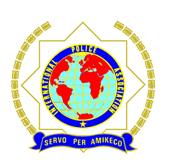 The 7th annual meeting of the National Council (NC), IPA Pakistan Section, was held on April 06, 2019 at the Road Safety Training Institute, National Highways and Motorway Police, Street # 05, Sector H-8/2, Islamabad. Dr. Muhammad Shoaib Suddle, President IPA Pakistan Section, chaired the meeting. List of attendees appended. 2.​	Welcoming the NC members, the President informed that though the meeting was to be held before 31st March, it had to be delayed to April 06, 2019 due to unavailability of some members. After ascertaining the quorum, the agenda points deliberated upon and decisions taken were as follows:AGENDA ITEMS:Encl:Attendance SheetNew Membership Form Dated: 21.01.2020							Secretary GeneralSr. No.Agenda pointDecisionAction by1.Review of implementation of decisions of past NC and NEC MeetingsThe President emphasised the need to implement pending decisions before the next NC meeting at the latest.  SG /Chairpersons of Regions2.Membership details (2018)Noting that disappointingly membership in 2018 was lower than in the year 2017, the President asked the chairpersons of regions to monitor progress of membership on frequent basis.  SG/Chairpersons of Regions3.Membership matters (2019)The chair emphasised the need to approach the existing members for early renewal of their membership on regular basis. It was also decided to increase the membership fee w.e.f. 01.01.2020 as under:New Membership:Rs.3,000/-Renewal:              Rs.2,500/-Life Membership:  Rs.25,000/-Membership/               Renewal fee for       retired persons:  Rs.2,500/2,000Life Membership       for retired persons:Rs.20,000/- As decided earlier, chairpersons need to have effective coordination with senior officers of AJK, KP, and NH&MP for establishing separate IPA Regions.   The chair emphasized that the Constitution / Rules of IPA Pakistan must be strictly adhered to while approving new membership.SG/Chairpersons of RegionsSG/Chairpersons Punjab & ICT-KPSG/Chairpersons of Regions4.Opening of Regional Bank AccountsThe President stated that the task of opening of bank accounts of IPA Regions in JS Bank was still incomplete. The accounts of Sind and ICT-KP Regions had become inoperative whereas the title of account of Punjab Region lacked standardization.IPA Pakistan needed a foreign currency account for remitting levy, fee for observers / visitors, etc. NC decided that chairperson ICT-KP Region would hold a meeting with the In-charge IT, JSB Regional Office Islamabad to come up with a solution of this issue. Likewise, he should discuss this matter with HBL Civic Centre Branch Islamabad where IPA Pakistan FCA already exists.   As decided in the last NC meeting for transferring Rs.5,000,000 in Term Deposit from the presently-held account in Soneri Bank to JS Bank, Mr. Sajid Kiyani and  Mr. Jameel Hashmi  would negotiate with the bank offering better rate; the balance to be kept in JS Bank to meet day-to-day activities.It was further decided that henceforth members would start depositing membership / renewal fee in JS Bank, F/7 Markaz Branch, Islamabad account No.1125739 of IPA Pakistan. It was also decided to close IPA Pakistan Soneri Bank account in Lahore after IPA Pakistan central / regional accounts in JS Bank became operational. SG/Chairmen Sindh and ICT-KP RegionsChairperson/Vice Chairperson ICT-KP RegionChairperson ICT-KPRegistration for the 64th IPA World Congress in The President emphasized the need for timely registration and completion of relevant formalities for participation in the Croatia IPA World Congress. SG/ ChairpersonsSelection of Observers& Visitors for 64th IPA World CongressMr. Ghulam Shabbir Shaikh & Rana Abbul Latif, VC, Punjab were selected as Observer 1 & 2 respectively.  SG/Chairperson PunjabApproval of minutes of last NC MeetingThe NC unanimously approved the minutes of last NC meeting. SGAudit report by National TreasurerThe NC found the Statement of Income and Expenditure and the Audit Report for 2018 presented by NT in order.NC decided to approach FBR to get IPA Pakistan NTN at the earliest.The President emphasized the need of regularly intimating JS Bank Accounts, amendments in the IPA Pakistan Constitution / Rules and Audit and other required Reports, etc. to the Registration Authority, as per rules. NC decided that all statutory requirements be met to save IPA Pakistan from any potential embarrassment. NTSG/Chairperson IC-KPSG Updating of Constitution and RulesNC tasked the National Editor to update the National Documents in the light of amendments approved in the 6th NC meeting and previously and place the same on the website of IPA Pakistan (following the pattern of  amendments in the Constitution of Pakistan). NC also decided that SG would send the amended National Documents to IAC, inviting reference to their pending request.  National EditorSGNews LetterFocal Persons of Regions already appointed would convey significant activities of their respective Regions to the National Editor for coverage through the Quarterly Newsletter as decided in the last meeting.SG / Chairpersons / National Editor / Focal PersonsReimbursement issues relating to attendance of Observer in 63rd IPA World Congress NC directed NT to finalize this long pending matter as per rules at the earliest.NT Participation in international eventsNC emphasized that the Regions needed to follow the IPA Pakistan Constitution / Rules on the subject in letter and spirit. SG shall also invariably undertake due scrutiny before seeking the President’s approval. SG / ChairpersonsCost/Quality of IPA membership cardsThe matter was discussed and NC decided to continue the present arrangement for the time being. SG / Office AssistantAny other issue(s) with the approval of the NC / with the permission of Chair.NC decided that Chairperson Sindh Region would get the sample of IPA Pakistan T shirts / souvenirs and place the same in next NC meeting for approval.  On a request by REC Balochistan, the NC decided to approach IG Pakistan Railways to assist in seeking discount for IPA members traveling by train from Quetta to Lahore. On the suggestion of Chairperson  On another request from REC Balochistan, NC decided to seek fee discount for the children of IPA members, starting with Balochistan, in educational institutions like Beacon House, Educators, etc. The President asked Chairpersons to gather relevant contact information so that he could write letters to their CEOs, besides contacting them on phone. NC asked the Regions to arrange quality events like walks, seminars, football matches, etc. on April 12th to commemorate the Street Children Day.Fateha was offered for the mother of Mr. Abdul Khaliq Shaikh and Late Ch Mushtaq Hussain Bargatt. The President informed that he visited Village Dhanyala, District Jhelum, to offer condolences to the bereaved family on 11.01.2019.SG / Chairperson Sindh Region SG / Chairpersons